 經國管理暨健康學院幼兒保育系　104學年度 產業學院計畫—中國大陸兒童產業實習辦法一、實習之機構與名額時間:預計於民國104年8月進行為期一個月實習。實習機構：上海花花姊姊親子餐廳實習名額：至多4名。二、報名資格本系日間部大三修習產業學院同學：個性開朗、思緒清晰、具團隊合作與獨立能力、有責任感者優先。三、報名時間及注意事項請於104年5月22日前，備妥下列資料繳交至幼保系辦公室報名，表單可至系網下載必備項目：        (1)在校學期之成績單、操行成績或出缺勤狀況表(可從網路學生資訊系統列印)        (2)實習報名表        (3)自傳        (4)家長同意書其他可備項目擔任志工證明或其他有助審查之資料。特殊才藝、專長及得獎之證明影本。其他有利審查之資料面試時間預計六月初邀請花花姊姊親子餐廳負責人葛惠老師面試，內容包括：自我介紹對實習構的認識與實習計畫專長表現與實習內容相關事務參與此計畫之相關注意事項此實習為外加實習，不可抵免幼兒保育實習及模組實習，全程參與海外機構實習可取得實習證明書。實習生需與本系簽訂合作契約。實習生需配合本系安排之培訓(104年7月)。實習生實習結束後須於規範時間內繳交成果報告。實習生之機票及食宿須自理。   七、實習單位簡介花花姊姊親子餐廳上海闵行区 七莘路3573-2号以創造幸福感的親子餐廳，提供親子共同用餐的友善空間環境，結合故事活動、幸福廚房、小小服務生，讓小朋友體驗不同的學習課程。透過兒童繪本建立孩子閱讀的興趣及習慣，提供每月不同的主題及延伸活動，動手做美勞創意發想。廚房課程製作不同的點心，搭配廚廚房的的各種器具，體驗自己製作的樂趣。鼓勵父母親共同參與孩子的成長，共同創造擁有幸福感的親子空間。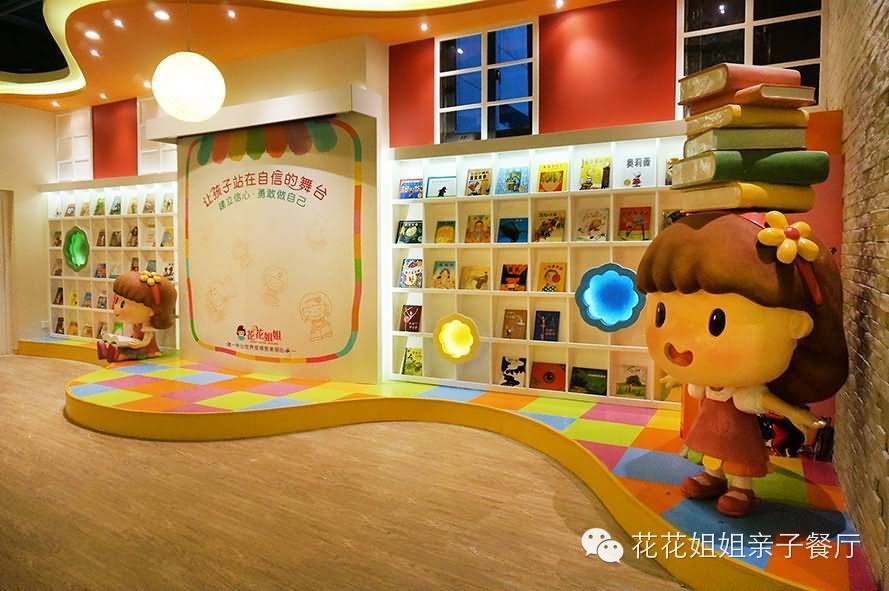 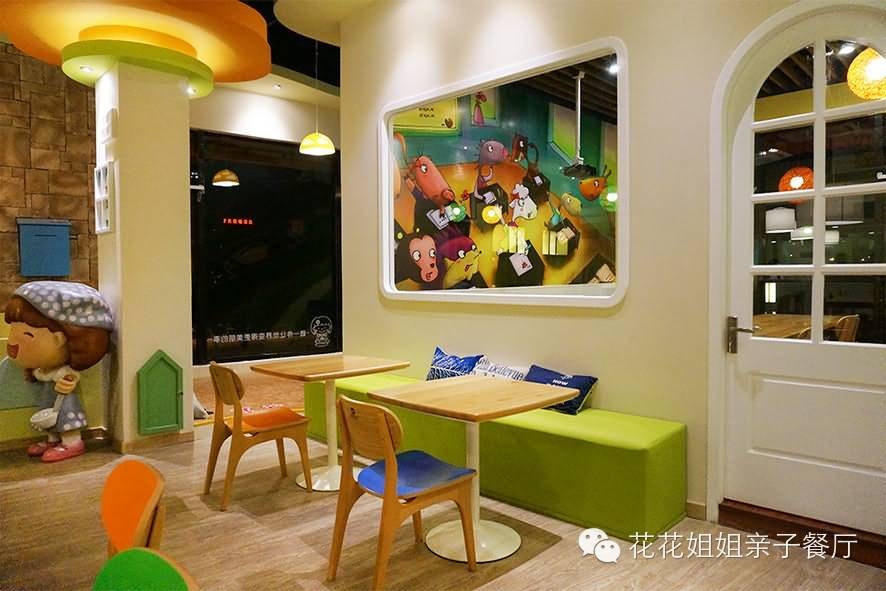 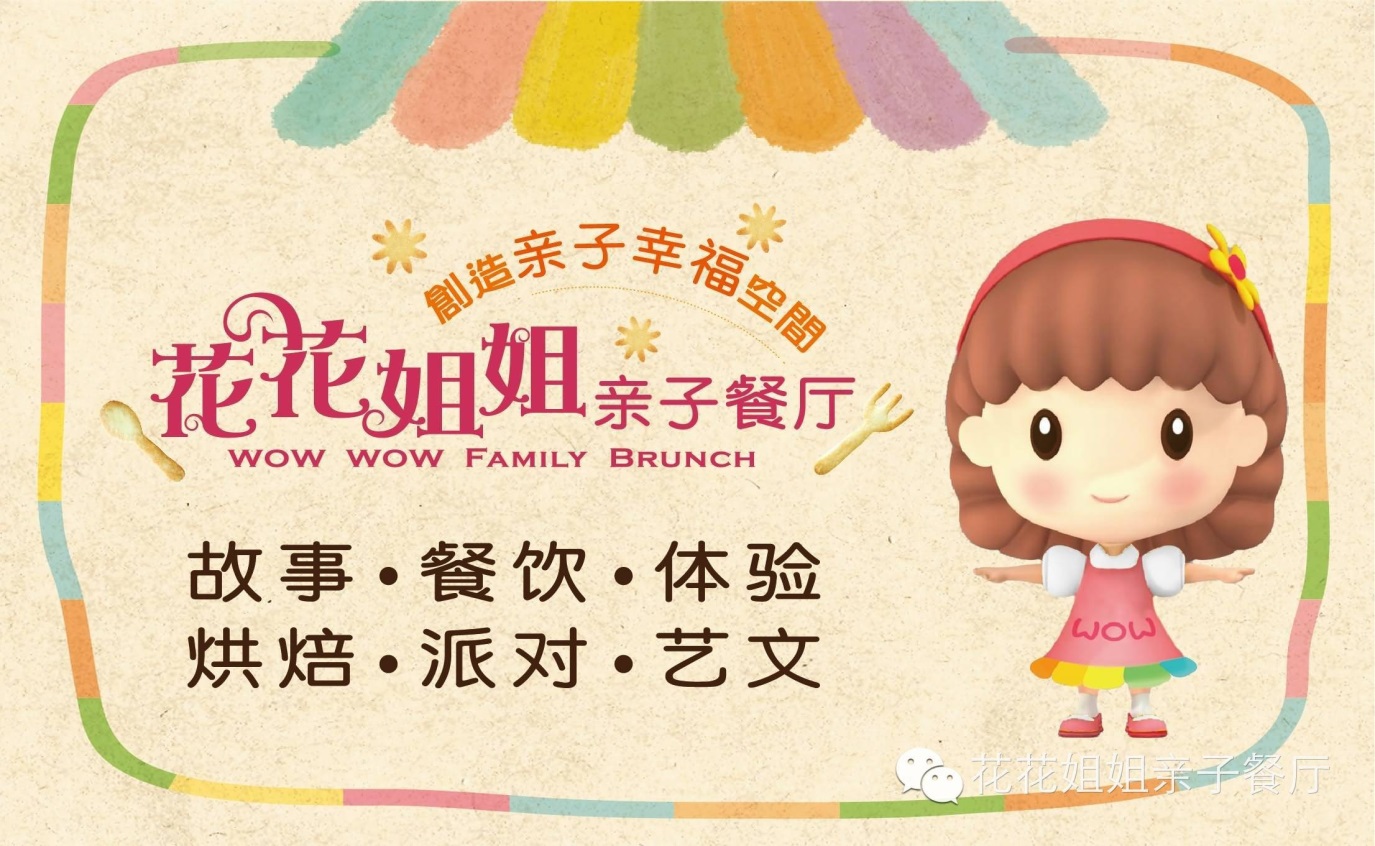 八、實習內容（暫定，將依實際情況調整）(一)協助親子廚房烹飪活動(二)設計與帶領幼兒故事(三)餐廳外場服務(四)親子活動協助與帶領九、實習期間個人所需經費預算    其他自行使用之零用金未列入計算經國管理暨健康學院幼兒保育系104年暑假 中國大陸兒童產業實習  報名表經國管理暨健康學院幼兒保育系104年暑假 中國大陸兒童產業實習家長同意書實習生姓名_________將參加由經國管理暨健康學院幼兒保育系主辦之「104學年度產業學院-中國大陸兒童產業實習」。該實習生有意願參加此次活動，並全程依學校規定配合訓練計畫及完成實習要求。此次實習時間：預估為2015年8月1日至8月31日。機票由學生自行安排，食(中餐及晚餐)、宿將由實習機構提供。學生簽名：_____________________  日期：2015年5月______日學生監護人：___________________  日期：2015年5月______日實習計畫書格式範例一.實習生姓名:二.實習動機三.實習期待四.實習計畫--------------------------------------------自傳格式範例實習生姓名：家庭概況：相關經歷：個人興趣專長：榮譽:費用項目說明台幣金額(估算)1.保險費以旅遊平安與疾病醫療，30天，伍百萬保額 估計10002.來回機票台幣10000-14000元之間(淡旺季票價不同)14,0003.住宿費由實習機構提供宿舍04交通費步行 實習機構提供公交卡05.餐膳費實習機構提供午、晚餐 自行準備早餐1,500粗估總計粗估總計約16,500中文姓名中譯英姓名(與護照相同)中譯英姓名(與護照相同)班   級年     班年     班學      號學      號身分證號碼出生年月日出生年月日年     月     日年     月     日年     月     日□男  □女護照    □有(有效日期至 ______年____月____日)         □無護照    □有(有效日期至 ______年____月____日)         □無護照    □有(有效日期至 ______年____月____日)         □無護照    □有(有效日期至 ______年____月____日)         □無護照    □有(有效日期至 ______年____月____日)         □無護照    □有(有效日期至 ______年____月____日)         □無護照    □有(有效日期至 ______年____月____日)         □無戶籍地址E-mail聯絡市話手機緊急連絡人請註明聯絡人與本人之關係請註明聯絡人與本人之關係請註明聯絡人與本人之關係□父    □母    □父    □母    緊急連絡人電話(H)(O)(O)(O)(O)(O)(手機)繳交資料(於104年5月22日前繳交至孟婕老師●必備資料歷年成績(含操行成績)實習計畫書（格式如附件）自傳（格式如附件）家長同意書及切結書●加分資料擔任志工證明特殊才藝、專長及得獎之證明影本其它有利審查之資料●必備資料歷年成績(含操行成績)實習計畫書（格式如附件）自傳（格式如附件）家長同意書及切結書●加分資料擔任志工證明特殊才藝、專長及得獎之證明影本其它有利審查之資料●必備資料歷年成績(含操行成績)實習計畫書（格式如附件）自傳（格式如附件）家長同意書及切結書●加分資料擔任志工證明特殊才藝、專長及得獎之證明影本其它有利審查之資料●必備資料歷年成績(含操行成績)實習計畫書（格式如附件）自傳（格式如附件）家長同意書及切結書●加分資料擔任志工證明特殊才藝、專長及得獎之證明影本其它有利審查之資料●必備資料歷年成績(含操行成績)實習計畫書（格式如附件）自傳（格式如附件）家長同意書及切結書●加分資料擔任志工證明特殊才藝、專長及得獎之證明影本其它有利審查之資料●必備資料歷年成績(含操行成績)實習計畫書（格式如附件）自傳（格式如附件）家長同意書及切結書●加分資料擔任志工證明特殊才藝、專長及得獎之證明影本其它有利審查之資料●必備資料歷年成績(含操行成績)實習計畫書（格式如附件）自傳（格式如附件）家長同意書及切結書●加分資料擔任志工證明特殊才藝、專長及得獎之證明影本其它有利審查之資料※本人所填資料均屬確實           申請人簽名：           日期：※本人所填資料均屬確實           申請人簽名：           日期：※本人所填資料均屬確實           申請人簽名：           日期：※本人所填資料均屬確實           申請人簽名：           日期：※本人所填資料均屬確實           申請人簽名：           日期：※本人所填資料均屬確實           申請人簽名：           日期：※本人所填資料均屬確實           申請人簽名：           日期：※本人所填資料均屬確實           申請人簽名：           日期：實習時間實習內容第一週第二週第三週第四週